Publicado en Valencia el 02/11/2015 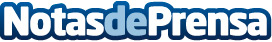 Ángela Belotto, nombrada Directora Ejecutiva de Minister MediaMinister Media es la nueva empresa de comunicación de la agencia de publicidad valenciana Minister of Munitions, mientras que Ángela Belotto ha sido directora de comunicación de la Conselleria de Infraestructuras, Territorio y Medio Ambiente de la Generalitat Valenciana (2011-2015)
Datos de contacto:Minister of Munitions960649350 Nota de prensa publicada en: https://www.notasdeprensa.es/angela-belotto-nombrada-directora-ejecutiva-de Categorias: Comunicación Marketing Nombramientos http://www.notasdeprensa.es